Интересное знакомство с размерами стиха в 6 классе      Литература, как известно, - предмет чрезвычайно увлекательный, познавательный и необыкновенно творческий! Что ни урок - то новое открытие! А еще – возможность попробовать себя то в роли писателя, а то и – поэта…Ведь  читаешь биографию писателя – представляешь себя на его месте. Вот домик Виктора Петровича Астафьева, вот его деревня, увал, где Витька Потылицын и левонтьевские ребята собирали землянику (рассказ «Конь с розовой гривой»), а зимой Санька и Витька катались с горки («Фотография, на которой меня нет»)…А вот и белая береза, клен опавший, озера, туманы и дали села Константиново- родины замечательного русского поэта Сергея Александровича Есенина! Так все просто, так все понятно, но так завораживает душу! И каждый раз хочется окунуться в эту живую атмосферу и представить себя в роли творца: сочинить свой рассказ, свое стихотворение…     Представить и попробовать очень хочется - дело известное. И каждый, конечно, этим занимается. Да только по-есенински и по-астафьевски редко у кого получается. А чтобы по-настоящему стало получаться и сочинялись задушевные стихи и рассказы, придуманы в литературе специальные уроки, которые называются «Уроки знакомства с теорией литературы». Так вот об одном из таких уроков пойдет и наш рассказ.     Итак, шестиклассниками прочитаны замечательные стихотворения А.С.Пушкина «Зимнее утро», «Зимний вечер», «Няне»…., М.Ю. Лермонтова «Белеет парус одинокий…», «На севере диком стоит одиноко...», «Листок». Н.А. Некрасова «Крестьянские дети», «В полном разгаре страда деревенская»…Настала пора знакомиться с РАЗМЕРАМИ СТИХА.        Начинаем знакомство с активного диалога-повторения.- Чем же отличается стихотворная речь от прозаической?Класс хором:-Ритмом и рифмой!-Что такое рифма?-Рифма – созвучие окончаний стихотворных строк, -тараторит отличница Рыбакова Настя.-А благодаря чему создается ритм стиха?Максим Сергеев отвечает молниеносно:-Благодаря одинаковому сочетанию ударных и безударных слогов!-Значит, чтобы определить, каким размером написано наше стихотворение, мы должны поделить его на слоги?Общий хор:-Да!!! А еще поставить ударение в каждом слове!-Попробуем?!      Класс включается в активную  работу, за которой очень интересно наблюдать:МчАт-сЯ тУ-чи, вьЮт-сЯ тУ-чи;НЕ-ви-дИм-ко-Ю лу-нА…  -пишут дети в тетрадках. И каждый старается, выводит слоги, вырисовывает знак ударения.- А давайте нарисуем схему наших слогов, отметим среди них ударные и безударные.     На новое задание класс откликается быстро и активно. Результат радует каждого. Сегодня тема легкая и интересная! И вот что получается в тетрадках:—´‿/—´‿/—´‿/—´‿
—‿/—´‿/—‿/—´- Что мы видим? Слоги чередуются равномерно?Дружный хор:-Да!!!- И как же называется группа равномерно чередующихся ударных и безударных слогов?И очень отрадно, что в любом классе находится умный и сообразительный ребенок, который знает ответы почти на все вопросы. Здесь, в этом классе всезнаечкой оказывается Макарова Снежанна:-Это стопа ! Стопа – это группа слогов, на один из которых падает ударение. Ударный слог чередуется с безударным, образуя стопу. Стопа повторяется, образуя строку. Строки чередуются друг с другом, образуя стихотворение. Класс с восхищением смотрит на Снежанну.Воодушевленная Снежана продолжает:-Стопа может состоять из двух и трех слогов. О двусложных, ямбе и хорее , мы уже говорили в 5 классе.-Замечательно!- хвалю я Снежанну и в качестве доказательства правильности ее рассуждений предлагаю поделить на слоги и нарисовать схему стихотворения М.Ю.Лермонтова.                        ТУч-ки не-/бЕс-ны-е,/ вЕч-ны-е/ стрАн-ни-ки!                        СтЕпь-ю ла-/зУрн-о-ю, /цЕпь-ю жем-/чУж-но-ю                        Мчитесь вы, будто как я же, изгнанники,                        С милого севера в сторону южную.        -Сколько слогов в стопе?Ответ единодушен. Ребята приходят к выводу о том, что стопа может состоять из двух и трех слогов. Ударение может падать и на первый, и на второй, и на третий ( в трехсложной стопе) слог.- Значит у каждого из этих вариантов должно быть свое название?- Я думаю, их будет пять! – важно говорит Максим. И весь класс соглашается с ним. А я скромно улыбаюсь и прошу подойти к доске Васю Кудрявцева.- Вася, как тебя называют дома мама, папа, братья, бабушка?Вася улыбается и говорит:- Для папы я –ВАСЯ, для брата Димы –ВАСЁК, для мамы - когда ВАСЕНЬКА, а когда ВАСИЛЁК. А бабушка зовет меня ВАСИЛИЙ!-Отлично!!! Именно твое имя мы сегодня будем использовать при изучении стихотворных размеров. Вы согласны, ребята?- Васе повезло! – радуется класс.-Итак, вы совершенно правы. Стопа может состоять из двух слогов и из трех.  Если в стопе два слога, значит и размеров будет два. 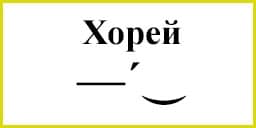 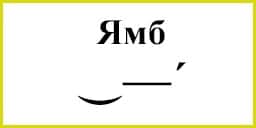 Хорей – двусложный размер с ударением на первом слоге / __ Наше слово ВА-СЯ Ямб – двусложный размер с ударением на втором слоге.__  /  ВА-СЁКЕсли в стопе три слога, значит и размеров будет три.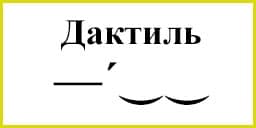 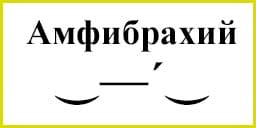 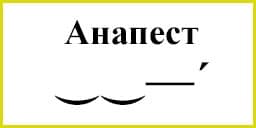 К трехсложным размерам относят дактиль, амфибрахий, анапест. Для простоты запоминания советую запомнить аббревиатуру ДАМА (д — дактиль, ам — амфибрахий, а — анапест).Дактиль – в переводе с греческого – «палец». Правда, похоже: три фаланги, как три слога, первый, как ноготь, отмечен ударением:  /  __  __  Ключевое слово наше сегодня будет  ВА-СЕНЬ-КААмфибрахий трехсложный размер стиха, ударный слог находится между неударными – «окруженный» Ключевое слово, конечно,  ВА-СИ-ЛИЙ Анапест – трехсложный размер стиха с ударением на последний слог стопы – «отраженный», то есть противоположный дактилю или «перевернутый палец, ноготь ушел вниз»: __  __  /  Ключевое слово -ВА-СИ-ЛЁК-Как здорово!- говорят ребята и смотрят на Васю. А Вася смущенно улыбается. Сегодня он гордится своим именем.      А мы определяем стихотворный размер по изученным стихотворениям  А.С. Пушкина, М.Ю. Лермонтова, Н.А. Некрасова… А дальше… Дальше я предлагаю ребятам сочинять самим.- Мы сегодня вспомнили семью Васи и все счастливо улыбнулись. Улыбнулись потому, что вспомнили самых дорогих и близких людей. А давайте попробуем сочинить по две стихотворные строки по каждому изученному размеру.Вот, например , у меня так получилось:Па-па до-ма! Па-па до-ма!Как ли-ку-ет ре-бят-ня!По-то-му что ряд-ом с па-пойОчень ве-се-ло дру-зья!-Какой размер я использовала? (хорей)Мо-я семь-я: муж, доч-ка, я,Сы-нок Ан-дрей, свек-ровь мо-я,И класс, и шко-ла, и дру-зья-Ис-точ-ник счас-тья и доб-ра!(Ямб)Доч-ка мо-я со-би-ра-ет-ся,В шко-лу с ут-ра на-ря-жа-ет-ся,Бра-тик за сбо-ром сле-дит,Ти-хо сме-ет-ся, мол-чит.(Дактиль)С семь-ё-ю грус-тить не при-хо-дит-ся,С семь-ей на ду-ше хо-ро-шо.Все прос-то, лег-ко, де-ло спо-рит-ся,И хо-чет-ся де-лать доб-ро!(Амфибрахий)А у нас-то в до-му чис-то-та,За сто-лом соб-ра-лась вся семь-яИ о Пас-хе мы все го-во-рим,Что го-то-вить се-год-ня ре-шим.(Анапест)  И, конечно, в такую работу включается весь класс. Вспоминают дом, родных людей, выражают свою детскую, нехитрую и такую искреннюю любовь к своему окружению. Сколько любви и счастья в глазах, сосредоточенности т трепетности на лицах!!! Работают! Ищут рифму, стараются попасть под нужный стихотворный размер, думают, мыслят… А я радостно улыбаюсь: «Вот мои будущие  Есенины….Удачи им во всех начинаниях и счастья на жизненном пути! А мои уроки пусть вспоминаются им, уже взрослым, с добром и радостью!»   Ну, а я готовлюсь к следующему, не менее важному и интересному уроку и очень хочу, чтобы и он был для ребят новым открытием и толчком к новому познанию!ПАВЛОВА ЕЛЕНА ГЕННАДЬЕВНА, учитель русского языка и литературыМОУ «Великопольская средняя общеобразовательная школа»Оршанского района Республики Марий Эл